柳 州 市 青 年 岗 位 “五 小” 成 果申报表参赛项目名称：       改变集装箱板铜板的加入方式      项目设计人员：              胡海涛                 单位自评等级：                                     市级组委会意见：                                   柳州市青年岗位“五小”成果申报表填报人：胡海涛                    2021年11月5日立项理由：1、铜元素为难氧化元素，以往炼集装箱板时铜板加入方式为从废钢斗加入转炉炉内冶炼，存在炉渣裹住铜板问题，造成回收率不稳定，对成本控制、质量控制产生影响。项目目标：1、提高铜板回收率，稳定质量控制。项目措施：1、改变铜板加入方式，从以前的废钢斗加入变成从炉后吹氩位钢包加入，在工作强度不变的同时，提高铜板的回收率。项目效益：1、目前冶炼集装箱板，炉前铜板加入量为定量加入，380㎏/炉，经过试验并测算，在加入相同重量铜板的条件下，铜板从钢包加入比转炉加入Cu元素可以提高0.0061%，按目前铜板价格6万元/吨，每月排产80炉（单炉钢水量按156t）集装箱板测算，全年可产生直接经济效益：每炉效益*全年冶炼炉数 = 0.0061*156*1000/0.99/0.99/100/1000*60000*80*12=55.92万元。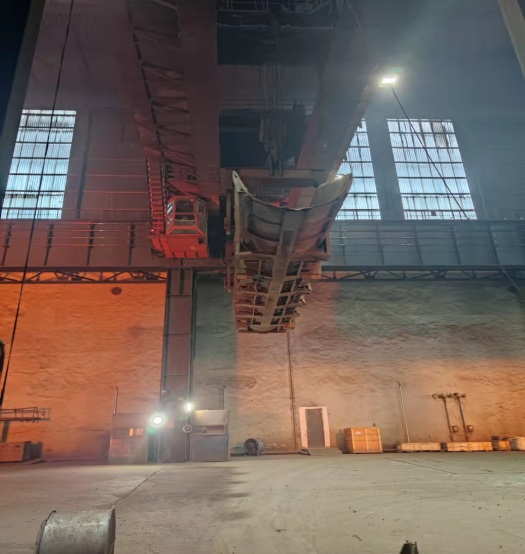 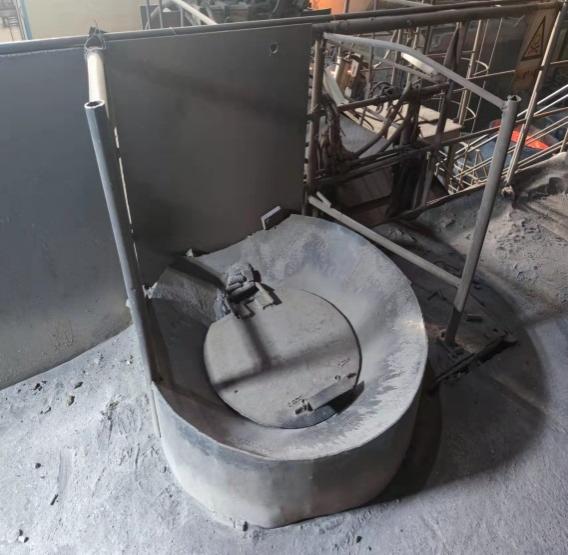 项目名称改变集装箱板铜板的加入方式改变集装箱板铜板的加入方式改变集装箱板铜板的加入方式改变集装箱板铜板的加入方式改变集装箱板铜板的加入方式改变集装箱板铜板的加入方式改变集装箱板铜板的加入方式改变集装箱板铜板的加入方式改变集装箱板铜板的加入方式改变集装箱板铜板的加入方式单位名称转炉冶三车间转炉冶三车间转炉冶三车间转炉冶三车间转炉冶三车间转炉冶三车间转炉冶三车间转炉冶三车间转炉冶三车间转炉冶三车间经济效益55.92万55.92万55.92万青年占比青年占比100%是否符合专利申报是否符合专利申报是否符合专利申报是项目负责人胡海涛胡海涛胡海涛性 别性 别男年龄年龄年龄33文化程度大专大专大专联系方式联系方式1348123716013481237160134812371601348123716013481237160主要研究人员组成姓名姓名姓名性 别性 别年 龄年 龄年 龄文化程度文化程度主要研究人员组成胡海涛胡海涛胡海涛男男333333本科本科主要研究人员组成李波李波李波男男343434大专大专主要研究人员组成陆润锦陆润锦陆润锦男男333333大专大专主要研究人员组成宾力强宾力强宾力强男男373737本科本科主要研究人员组成李杰李杰李杰男男252525本科本科主要研究人员组成骆建丞骆建丞骆建丞男男232323本科本科项目类别□√工艺 □能源 □环保 □机械 □电气 □管理 □安全 □其他□√工艺 □能源 □环保 □机械 □电气 □管理 □安全 □其他□√工艺 □能源 □环保 □机械 □电气 □管理 □安全 □其他□√工艺 □能源 □环保 □机械 □电气 □管理 □安全 □其他□√工艺 □能源 □环保 □机械 □电气 □管理 □安全 □其他□√工艺 □能源 □环保 □机械 □电气 □管理 □安全 □其他□√工艺 □能源 □环保 □机械 □电气 □管理 □安全 □其他□√工艺 □能源 □环保 □机械 □电气 □管理 □安全 □其他□√工艺 □能源 □环保 □机械 □电气 □管理 □安全 □其他□√工艺 □能源 □环保 □机械 □电气 □管理 □安全 □其他成果形式□小发明 □√小革新 □小改造 □小设计 □小建议□小发明 □√小革新 □小改造 □小设计 □小建议□小发明 □√小革新 □小改造 □小设计 □小建议□小发明 □√小革新 □小改造 □小设计 □小建议□小发明 □√小革新 □小改造 □小设计 □小建议□小发明 □√小革新 □小改造 □小设计 □小建议□小发明 □√小革新 □小改造 □小设计 □小建议□小发明 □√小革新 □小改造 □小设计 □小建议□小发明 □√小革新 □小改造 □小设计 □小建议□小发明 □√小革新 □小改造 □小设计 □小建议是否已经申报专利是否已经申报专利是否已经申报专利是□  否√□是□  否√□是否愿意申报专利是否愿意申报专利是否愿意申报专利是□  否√□是□  否√□是□  否√□项 目 内 容（立项理由、立项目标、立项措施、立项效益）项 目 内 容（立项理由、立项目标、立项措施、立项效益）项 目 内 容（立项理由、立项目标、立项措施、立项效益）项 目 内 容（立项理由、立项目标、立项措施、立项效益）项 目 内 容（立项理由、立项目标、立项措施、立项效益）项 目 内 容（立项理由、立项目标、立项措施、立项效益）项 目 内 容（立项理由、立项目标、立项措施、立项效益）项 目 内 容（立项理由、立项目标、立项措施、立项效益）项 目 内 容（立项理由、立项目标、立项措施、立项效益）项 目 内 容（立项理由、立项目标、立项措施、立项效益）项 目 内 容（立项理由、立项目标、立项措施、立项效益）（此处不填写任何材料，所有详细材料附页。）（此处不填写任何材料，所有详细材料附页。）（此处不填写任何材料，所有详细材料附页。）（此处不填写任何材料，所有详细材料附页。）（此处不填写任何材料，所有详细材料附页。）（此处不填写任何材料，所有详细材料附页。）（此处不填写任何材料，所有详细材料附页。）（此处不填写任何材料，所有详细材料附页。）（此处不填写任何材料，所有详细材料附页。）（此处不填写任何材料，所有详细材料附页。）（此处不填写任何材料，所有详细材料附页。）项目完成人承诺项目完成人承诺项目完成人承诺如下：  1.本项目成果中所填写的各栏目内容真实、准确。  2.提供的技术文件和资料真实、可靠，技术（或理论）成果事实存在。  3.提供的经济效益及社会效益数据及证明客观、真实。  4.若发生与上述承诺相违背的事实，由本项目完成人承担全部法律责任。项目完成人签字：胡海涛日期：2021年11 月 5日项目完成人承诺如下：  1.本项目成果中所填写的各栏目内容真实、准确。  2.提供的技术文件和资料真实、可靠，技术（或理论）成果事实存在。  3.提供的经济效益及社会效益数据及证明客观、真实。  4.若发生与上述承诺相违背的事实，由本项目完成人承担全部法律责任。项目完成人签字：胡海涛日期：2021年11 月 5日项目完成人承诺如下：  1.本项目成果中所填写的各栏目内容真实、准确。  2.提供的技术文件和资料真实、可靠，技术（或理论）成果事实存在。  3.提供的经济效益及社会效益数据及证明客观、真实。  4.若发生与上述承诺相违背的事实，由本项目完成人承担全部法律责任。项目完成人签字：胡海涛日期：2021年11 月 5日项目完成人承诺如下：  1.本项目成果中所填写的各栏目内容真实、准确。  2.提供的技术文件和资料真实、可靠，技术（或理论）成果事实存在。  3.提供的经济效益及社会效益数据及证明客观、真实。  4.若发生与上述承诺相违背的事实，由本项目完成人承担全部法律责任。项目完成人签字：胡海涛日期：2021年11 月 5日项目完成人承诺如下：  1.本项目成果中所填写的各栏目内容真实、准确。  2.提供的技术文件和资料真实、可靠，技术（或理论）成果事实存在。  3.提供的经济效益及社会效益数据及证明客观、真实。  4.若发生与上述承诺相违背的事实，由本项目完成人承担全部法律责任。项目完成人签字：胡海涛日期：2021年11 月 5日项目完成人承诺如下：  1.本项目成果中所填写的各栏目内容真实、准确。  2.提供的技术文件和资料真实、可靠，技术（或理论）成果事实存在。  3.提供的经济效益及社会效益数据及证明客观、真实。  4.若发生与上述承诺相违背的事实，由本项目完成人承担全部法律责任。项目完成人签字：胡海涛日期：2021年11 月 5日项目完成人承诺如下：  1.本项目成果中所填写的各栏目内容真实、准确。  2.提供的技术文件和资料真实、可靠，技术（或理论）成果事实存在。  3.提供的经济效益及社会效益数据及证明客观、真实。  4.若发生与上述承诺相违背的事实，由本项目完成人承担全部法律责任。项目完成人签字：胡海涛日期：2021年11 月 5日项目完成人承诺如下：  1.本项目成果中所填写的各栏目内容真实、准确。  2.提供的技术文件和资料真实、可靠，技术（或理论）成果事实存在。  3.提供的经济效益及社会效益数据及证明客观、真实。  4.若发生与上述承诺相违背的事实，由本项目完成人承担全部法律责任。项目完成人签字：胡海涛日期：2021年11 月 5日项目完成人承诺如下：  1.本项目成果中所填写的各栏目内容真实、准确。  2.提供的技术文件和资料真实、可靠，技术（或理论）成果事实存在。  3.提供的经济效益及社会效益数据及证明客观、真实。  4.若发生与上述承诺相违背的事实，由本项目完成人承担全部法律责任。项目完成人签字：胡海涛日期：2021年11 月 5日所在车间（科室）意见所在车间（科室）意见盖章年月日盖章年月日盖章年月日盖章年月日盖章年月日盖章年月日盖章年月日盖章年月日盖章年月日本单位技术（管理）部门意见本单位技术（管理）部门意见盖章年月日盖章年月日盖章年月日盖章年月日盖章年月日盖章年月日盖章年月日盖章年月日盖章年月日本单位技术部门意见本单位技术部门意见盖章年月日盖章年月日盖章年月日盖章年月日盖章年月日盖章年月日盖章年月日盖章年月日盖章年月日本单位团组织意见本单位团组织意见盖章年月日盖章年月日盖章年月日盖章年月日盖章年月日盖章年月日盖章年月日盖章年月日盖章年月日竞赛评审小组意见竞赛评审小组意见盖章年月日盖章年月日盖章年月日盖章年月日盖章年月日盖章年月日盖章年月日盖章年月日盖章年月日